Self-declaration for benefit recipient 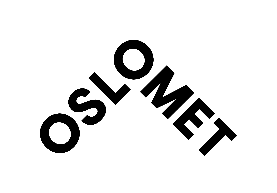 Upon receipt of a BankAxept cardVerification of identityI am aware that I will receive the BankAxept card and the associated personal code (PIN) only if I appear in person at the relevant institution: OsloMetThis also applies in connection with the renewal or replacement of the card. I acknowledge that the BankAxept card and the PIN will not be handed out before I have provided proof of identity or another confirmation from a public authority verifying my identity.  I agree that my name, address, social security number, contact information and a copy of my identification documents can be sent to the institution’s bank. The bank will process personal data in order to fulfil the contract with the account holder and meet statutory obligations. The bank will also process personal data to fight financial crime, money laundering and terrorist financing. For further information about the bank's processing of personal data and contact information to the data protection officer or another responsible person, see the bank's privacy protection statement. Areas of useI am aware that the BankAxept card can only be used together with the PIN in ATMs and payment terminals marked with BankAxept. CashBack can also be used to withdraw cash when making purchases.  When the card is used, contact will be established between the terminal and the bank in order to verify the card, balance etc. The card cannot be used as an ID card.I am aware that the BankAxept card can only be used within the stipulated amount limits, and that unused funds belong to the institution until the funds are used. Control of transactionsReceipts that I am given when using the card should be stored, so that I can check them later. If it has been agreed that I will receive transaction statements, the receipts should be checked against this.Right of inspectionI have been informed that the institution has the right to inspect available funds and agree that this right can also include individual transactions. Protection of card and PINI will make sure that no others get access to the BankAxept card or PIN code. I have received the PIN in a closed envelope. I will not share the PIN with others, including the police, the bank or the institution. Also, I will make sure that the PIN is not used in situations where it is easy for others to see it. I should remember the PIN. If the PIN has to be written down, it should be done in a manner that makes it impossible for others to understand the meaning of the numbers. If I make such a note, it will not be stored close to or together with the card.Notice of lost cardI will notify the institution immediately if the card is lost, or if I suspect that it is lost or that someone else has knowledge of the PIN.Errors and misuse of the cardIf any errors or other irregularities occur related to the card, I will contact the institution as soon as possible.  I acknowledge that all financial losses that are due to the card being misused by myself or others, is a matter between me and the institution. Termination and return of the cardIf benefit payments are terminated or if the institution so requests for other reasons, I will return the card immediately. I am aware that the institution can demand that the card is returned if any of the above terms are violated.I have also been informed that the BankAxept card is issued for a given period and cannot be used after this period. The institution will decide whether a new card should be issued after the period of validity has ended. Confirmatory signature:  As a benefit recipient and user of the BankAxept card, I have familiarised myself with the terms  of use of the card and will act in accordance with the above. Signatures:Signatures:Place and date:Place and date:Benefit recipient:Benefit recipient:Name in capital letters:Benefit recipient:Benefit recipient:For the institution:For the institution:For the institution:Identity verifiedIdentity verifiedIdentity verifiedClient IDOther informationOther informationFor the institution:Known?For the institution: